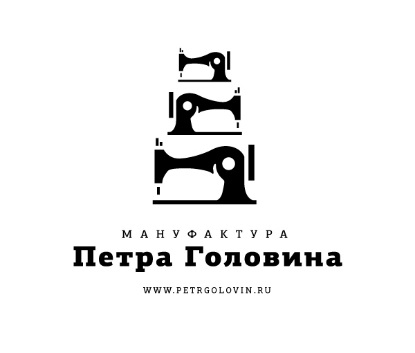 Реквизиты предприятияПолное наименование: Индивидуальный предприниматель Зенин Сергей СергеевичСокращенное наименование: ИП Зенин С.С.Юридический адрес: 397163, Россия, Воронежская область, г. Борисоглебск, Северный микрорайон, дом 11, кв. 48Фактический адрес: 397163, Россия, Воронежская область, г. Борисоглебск, Северный микрорайон,дом 11, кв. 48Почтовый адрес: 397163, Россия, Воронежская область, г. Борисоглебск, Северный микрорайон, дом 11, кв. 48ИНН: 360402600519ОГРНИП: 315366800060520Свидетельство о регистрации: Серия 36 №003798323 от 15 сентября 2015 годаОКПО: 0201531585Система налогообложения: упрощеннаяРасчетный счет: 40802810613000008417БИК: 042007681Корреспондентский счет: 30101810600000000681Банк: ЦЕНТРАЛЬНО-ЧЕРНОЗЕМНЫЙ БАНК ПАО СБЕРБАНКТелефон: 8-915-542-04-75